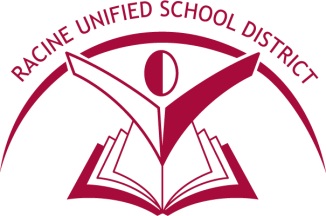 		MENTOR RUSDCONTRATO DE ESTUDIANTE/PADREYo, ___________________________________, estoy de acuerdo participar en el programa MENTOR RUSD. Yo entiendo que el(la) mentor(a) es un voluntario que quiere ayudarme a tener éxito en la escuela y en la vida y actuará como un(a) amigo(a), consejero(a), y modelo a imitar. También entiendo que ninguna ayuda monetaria se provee por el mentor ni el programa.Entiendo que si el(la) mentor(a) está de acuerdo, por un año, se reunirá conmigo al menos un día por semana por una hora.A cambio, estoy de acuerdo:Hacer un buen intento tener una buena relación con el(la) mentor(a);Conservar todas las citas con mi mentor(a);Avisarle a mi mentor(a) si no puedo conservar una cita con él/ella por cualquier motivo;Respetar las normas establecidas por mi mentor(a);  Asistir a todas las actividades requeridas del programa;Respetar las reglas y los reglamentos del programa;Comunicarme con el coordinador del programa si me siento incómodo(a) o experimento problemas en cualquier momento durante el programa; yRellenar una encuesta al final del año.Entiendo que si falto a tres sesiones de guía del mentor, puedo perder el privilegio de participar en el programa de MENTOR RUSD ._________________________________	________________________________Firma del Padre/Tutor		 	            Firma del Estudiante_________________________________Fecha